          					                           Директору ЧОУ ДПО  «УЦ «Академик-С»                                                                    		от _______________________________________                                                                                                                                         (фамилия)                                                                    	 	_________________________________________                                                                                                                                                                       (имя, отчество)                                                                     	 	___________ год рождения, проживающего по                                                                        	адресу ___________________________________                                                                    		_________________________________________                                                                    		_________________________________________                                                                    		Паспортные данные:                                                                     		серия ___________    № ____________________                                                                    		кем выдан _______________________________                                                                                   ________________________________________                                                                    		дата выдачи ______________________________                                                                    		Место работы (наименование организации) ____________________________________________                                                                    		_________________________________________                                                                    		Должность _______________________________                                                                    		Образование _____________________________                                                                                                                            			(что окончил)                                                                                    		_________________________________________________                                                                                   		_________________________________________________З А Я В Л Е Н И ЕПрошу Вас включить меня в группу обучения:______________________________________________________________________________________________________________________________________________________________________________________________________________________________________________________ (наименование курсов (профессии)Оплату гарантирую.                                                         	«_____»________________20___г.                                                                                    _________________________                                                                                                                              			   (личная подпись)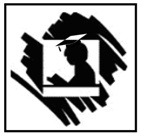 Частное образовательное учреждениедополнительного профессионального образования Частное образовательное учреждениедополнительного профессионального образования  «Учебный центр «Академик-С» «Учебный центр «Академик-С»Поволжский банк ПАО «Сбербанк России» г.Самара р/с 40703810556000003173, к/с 30101810200000000607, БИК 043601607Поволжский банк ПАО «Сбербанк России» г.Самара р/с 40703810556000003173, к/с 30101810200000000607, БИК 043601607410009 г.Саратов, Саратовская область410009 г.Саратов, Саратовская область(8452) 40-00-38, 73-40-88; 8-908-546-53-44; проспект им. 50 лет Октября, дом 4/10ИНН/КПП 6452134931/645201001 ОГРН 1186451020183проспект им. 50 лет Октября, дом 4/10ИНН/КПП 6452134931/645201001 ОГРН 1186451020183Лицензия №3644akademik-saratov@mail.ruwww.akademik-pro.ru